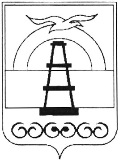 АДМИНИСТРАЦИЯ МУНИЦИПАЛЬНОГО ОБРАЗОВАНИЯГОРОДСКОЙ ОКРУГ «ОХИНСКИЙ»ПОСТАНОВЛЕНИЕот ____________                                                                                         № _____г. ОхаВ соответствии с Гражданским кодексом Российской Федерации, решением Собрания муниципального образования городской округ «Охинский» от 30.09.2019 № 6.10-5 «Об утверждении Порядка управления и распоряжения муниципальным имуществом, находящимся в собственности муниципального образования городской округ «Охинский»», постановлением администрации муниципального образования городской округ «Охинский»   от 14.09.2015 № 574 «Об утверждении Положения о предоставлении жилых помещений муниципального специализированного жилищного фонда муниципального образования городской округ «Охинский», в целях повышения качества услуг по содержанию и обслуживанию специализированного жилищного фонда муниципального образования городской округ «Охинский», а также повышения эффективности использования муниципального имущества муниципального образования городской округ «Охинский»ПОСТАНОВЛЯЮ:	1. Внести в приложение № 1 «Примерные нормы укомплектования и правила укомплектования служебных жилых помещений мебелью и другими необходимыми для проживания предметами», утвержденное постановлением администрации муниципального образования городской округ «Охинский» от 19.05.2021 № 296 «Об утверждении Порядка оплаты за пользование имуществом, предназначенным для оснащения служебных квартир специализированного жилищного фонда муниципального образования городской округ «Охинский», примерных норм укомплектования и правил укомплектования служебных жилых помещений мебелью и другими необходимыми для проживания предметами» следующие дополнения и изменения:	2. Настоящее постановление разместить на официальном сайте администрации муниципального образования городской округ «Охинский» www.adm-okha.ru.	3. Контроль за исполнением настоящего постановления возложить на исполняющего обязанности председателя комитета по управлению муниципальным имуществом и экономике муниципального образования городской округ «Охинский» А.Е. Горбатова.Глава муниципального образования			       	Е.Н. Касьяновагородской округ «Охинский»О внесении изменений в приложение № 1 к постановлению администрации муниципального образования городской округ «Охинский» от 19.05.2021 № 296 «Об утверждении Порядка оплаты за пользование имуществом, предназначенным для оснащения служебных квартир специализированного жилищного фонда муниципального образования городской округ «Охинский», примерных норм укомплектования и правил укомплектования служебных жилых помещений мебелью и другими необходимыми для проживания предметами» КухняКухняКухняКухняКухняКухняКухня19СмесительСмесительСмеситель11120ТабуретТабуретТабурет444Ванная комната и туалетВанная комната и туалетВанная комната и туалетВанная комната и туалетВанная комната и туалетВанная комната и туалетВанная комната и туалет88СмесительСмесительСмеситель11Спальная комнатаСпальная комнатаСпальная комнатаСпальная комнатаСпальная комнатаСпальная комнатаСпальная комната111111БанкеткаБанкеткаБанкетка2121212МатрацМатрацМатрац1